How to Sign Up for the Fujitsu ToolboxGo to fujitsugeneral.com; Click “For Your Home or Small Business”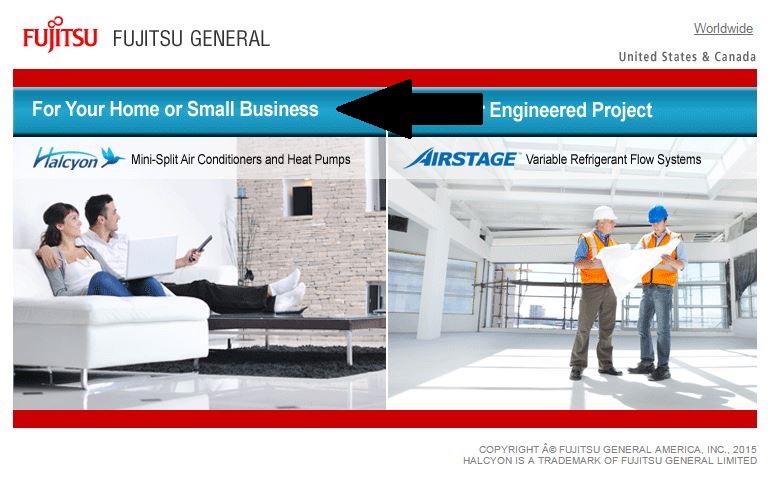 Click on “Fujitsu Toolbox”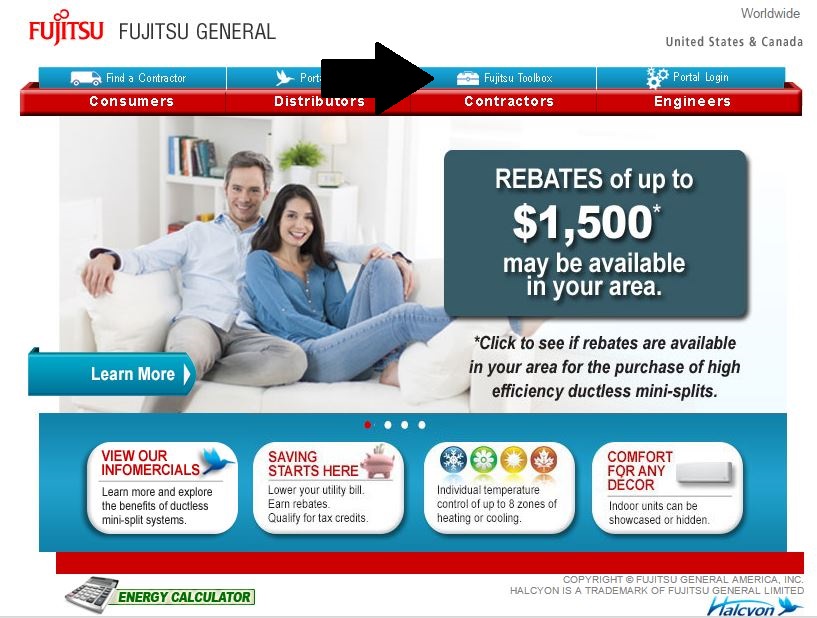 Click “Register Now”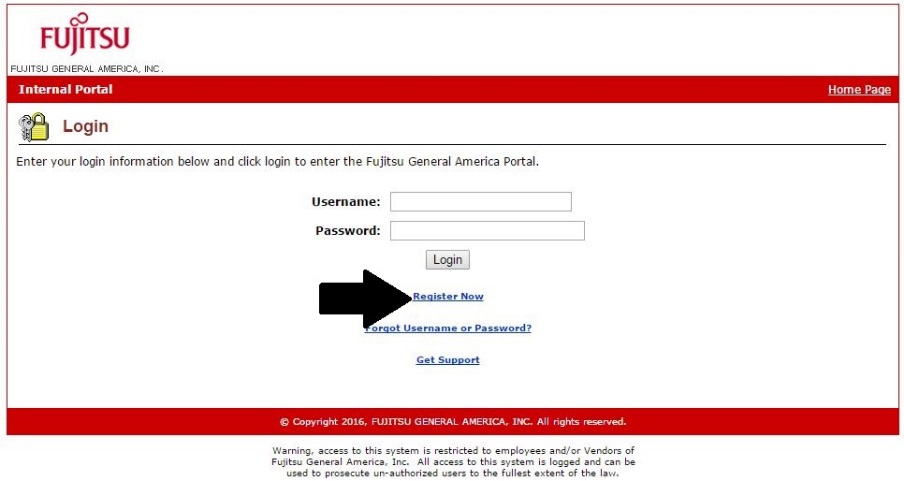 Select the type of account (I.e. Contractor)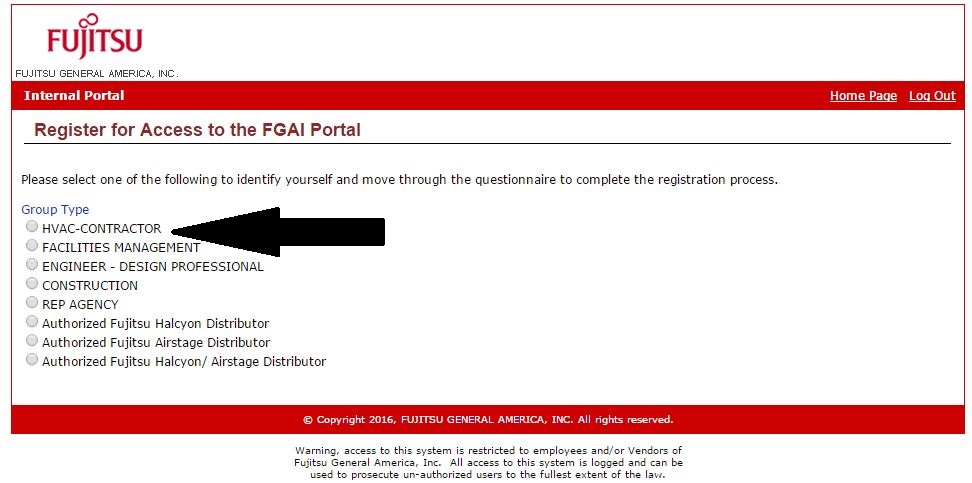 Follow the links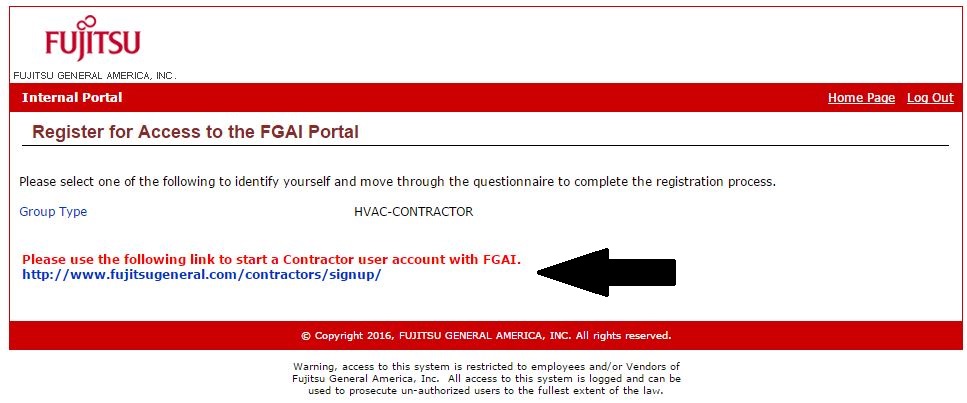 Fill out your information; Click “Submit”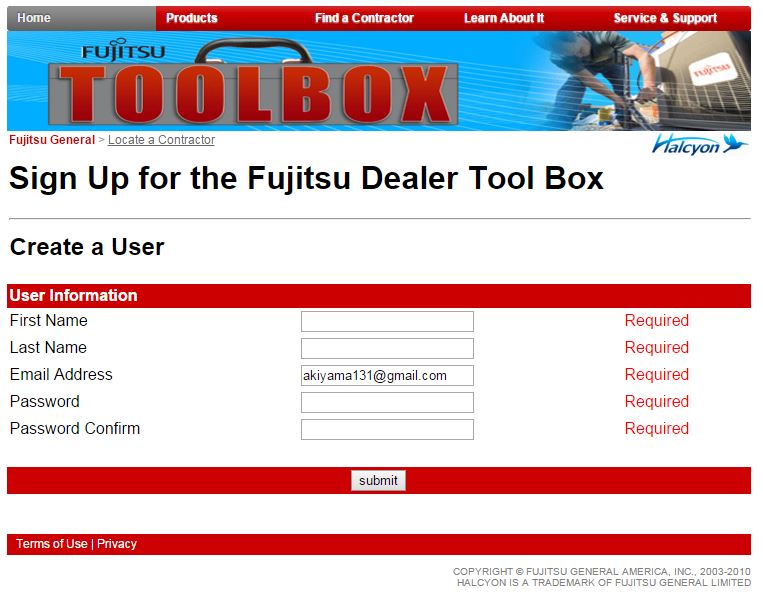 If your company exists click the company & Click “Submit”(IF YOU COMPANY DOES NOT EXIST PROCEED TO STEP 9)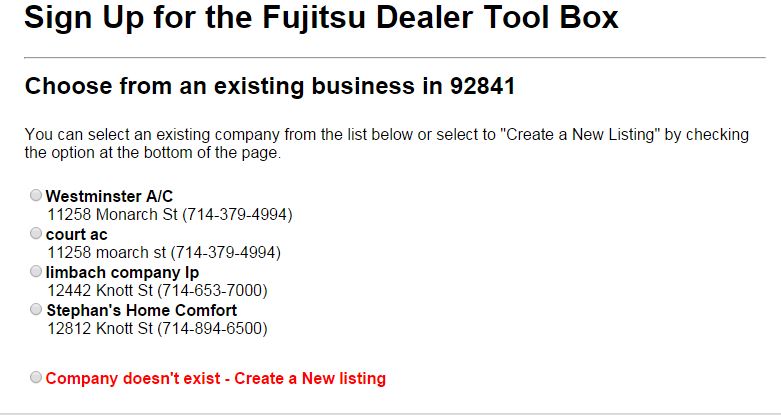 You will then get a confirmation. Please go to your email and validate the account. 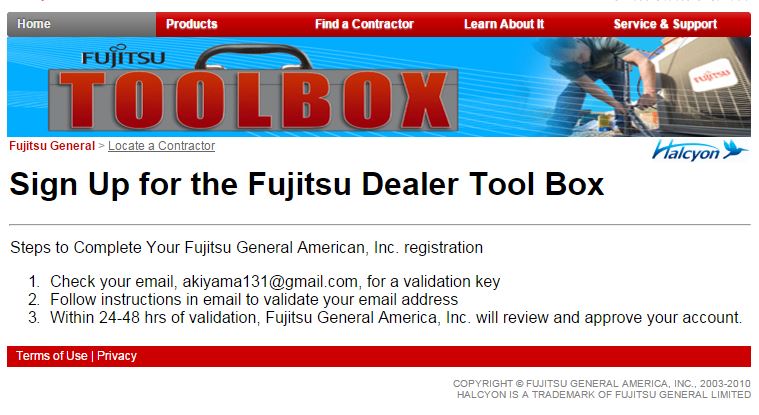 If you do not see your company listed, please click “Company doesn’t exist – Create a New Listing”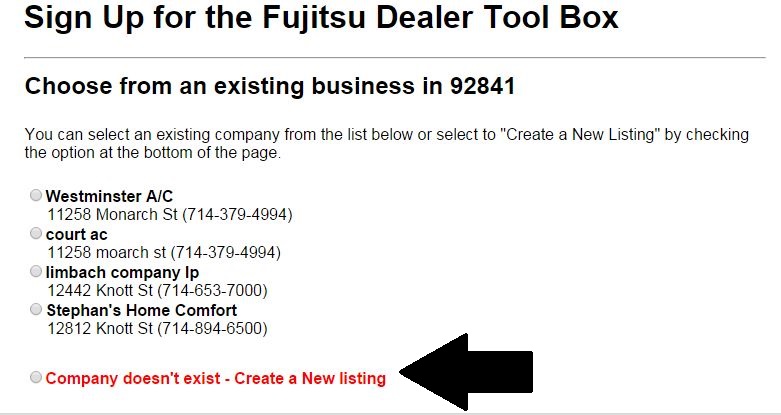 Fill out your company information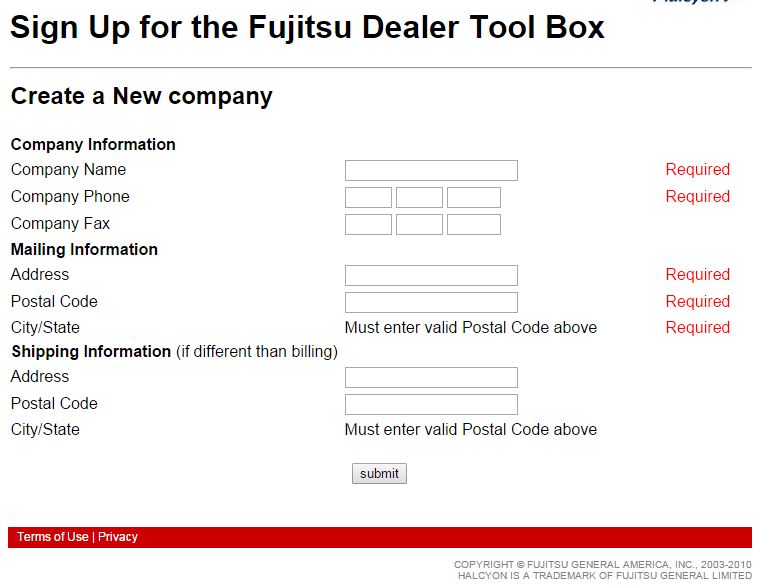 You will then get a confirmation. Please go to your email and validate the account. If someone at your company already has a toolbox account, you can ask them to sign you up: Click “Contractor Tools”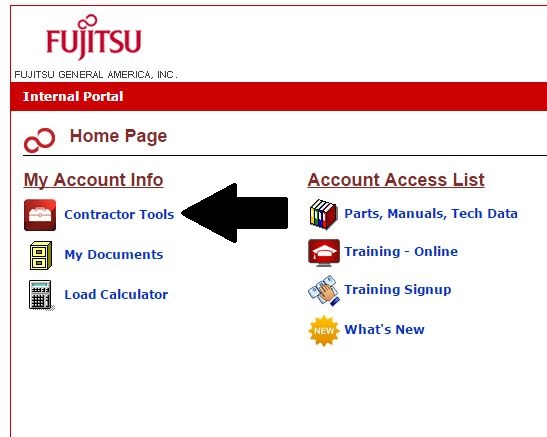 Click “Add User”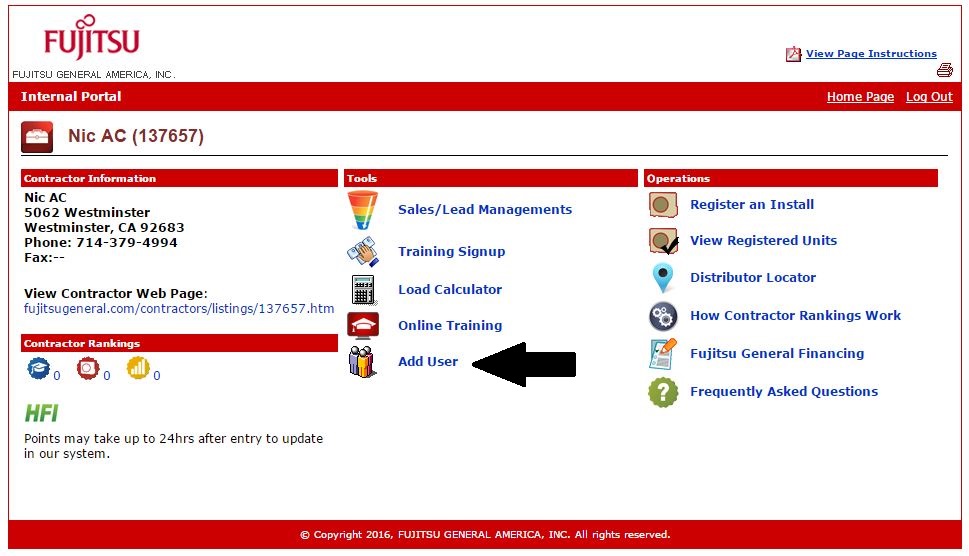 A Pop up window will appear. Click “OK”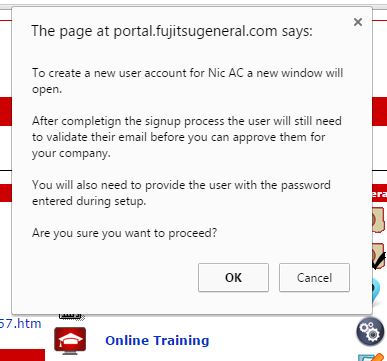 Fill out the form for user:Confirm the companyConfirmation will come up. Please validate account from the Fujitsu email. 